Mod. A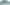 Procedura per l’assegnazione di permessi straordinari retribuiti per il diritto allo studio(150 ore) per l'anno 2018
domanda di assegnazioneIl/la sottoscritto/a___________________________________________________________Nato/a il______________________a____________________________________(Prov.___)Residente a______________________________in Via___________________________	Tel.______________________________cell. ___________________________________Email_______________________________________@____________________________Docente ____________Tecnico amministrativo __________________Visto 1'avviso pubblico prot.n. _____________________	CHIEDEChe gli/le sia assegnato/a un permesso straordinario di 150 ore per attività di studio.
A tal fine il/la sottoscritto/a dichiara:1. di essere iscritto a frequentare per l'a.a. 2017/2018 presso_______________________________________________ il _______________ anno del corso di ________________________________________________________________________________________2.	di avere la seguente anzianità di servizio: _________________________________________________Alla presente il/la sottoscritto/a allega: ___________________________________s_____________________________________________________________________________________________________Roma, _______________________________	Firma